<<Ogec>><<adresse>>Lettre recommandée avec AR Objet : Elections du Comité Social et Economique (CSE)Pour vous permettre de participer par correspondance aux élections professionnelles du Comité Social et Economique, qui se déroulera le <<date>>, vous trouverez ci joint une note explicative ainsi que le matériel de vote :Les bulletins de vote des candidats titulaires et suppléants des diverses listes présentées dans votre collège ;Les enveloppes destinées à recevoir les bulletins de couleurs différentes pour les titulaires et les suppléants,Une enveloppe pour le retour, timbrée et adressée à Monsieur le Président du bureau de vote.Vous souhaitant bonne réception de ces éléments, nous vous prions d’agréer, Madame/Monsieur , l’expression de nos salutations distinguées.											<qualité><signature>Notice explicative du vote par correspondanceElections professionnelles du Comité Social et Economiquele <date>Comment voter pour les membres du Comité Social et Economique :Désignation des titulaires : mettez le bulletin de couleur qui correspond à votre choix, dans l’enveloppe de la même couleur.Désignation des suppléants : mettez le bulletin de couleur qui correspond à votre choix, dans l’enveloppe de la même couleur.Vérifiez bien que les enveloppes de couleur sont utilisées avec le bon bulletin de même couleur.Envoi du vote :Pour voter, glissez les 2 enveloppes (Titulaires et Suppléants) dans l’enveloppe timbrée et adressée à <adresse>.Les enveloppes de couleurs ne doivent porter aucun signe distinctif.Au dos de cette enveloppe timbrée, écrivez votre nom et signez l’enveloppe, sous peine d’annulation de votre vote.Cachetez l’enveloppe puis postez-la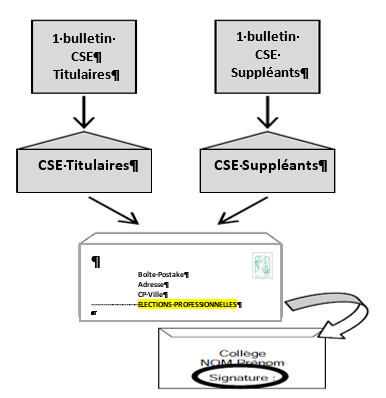 Validité des votes :Sont considérés comme VOTES BLANCS :Les bulletins dont tous les noms des candidats sont barrés ;Les enveloppes vides.Sont considérés comme VOTES NULS :Les bulletins illisibles, ou les bulletins et enveloppes non conformes à ceux adressés aux électeurs ;Les bulletins déchirés, signés, tachés ou portant des inscriptions ou signe distinctif ;Un ordre de candidat modifié ;Des noms ajoutés ;Des enveloppes « titulaires » dans l’enveloppe « suppléants » et réciproquement ;Deux listes différentes dans une même enveloppe (en revanche, s’il y a plusieurs bulletins identiques dans l’enveloppe, le vote est valable et un seul bulletin est pris en compte)Les votes par correspondance dont l’enveloppe d’expédition n’est pas renseignée (nom + signature).Ces votes nuls ou blancs ont le même effet que l’abstention.